Igénylők adataiA gyermekekre vonatkozó adatokA támogatást igénylők azon gyermekeire vonatkozó adatok, aki(k)re tekintettel a támogatást igénylik. A fenti pontban megjelölt gyermek/gyermekek figyelembe vételével, a CSOK Plusz hitelprogram keretében igényelt kölcsön iránti kérelem benyújtását követően született : vissza nem térítendő gyermekvállalási támogatást igénylek.Az igénylők nyilatkozatai Tudomásul vesszük, hogy a gyermekvállalási támogatás igényelhetőa kölcsönkérelem benyújtásának időpontjában vagy azt követően fennálló várandósság esetén, a várandósság legalább 12. hetét betöltött magzat után, ésa közösen örökbefogadott gyermek után, ha az örökbefogadást engedélyező határozat a kölcsönkérelem benyújtását követően válik véglegessé.Tudomásul vesszük, hogy ugyanazon gyermek után kizárólag egy alkalommal folyósítható gyermekvállalási támogatás.Tudomásul vesszük, hogy a gyermekvállalási támogatás iránti kérelemvér szerinti gyermek esetén a várandósság betöltött 12. hetét követően – ideértve a szülést követő időszakot is – legkésőbb a gyermek születését,örökbefogadott gyermek esetén az örökbefogadást engedélyező határozat véglegessé válását,a magzat elhalása vagy halva születése esetén az erre vonatkozó igazolás keltétkövető 180 napig nyújtható be.Tudomásul vesszük, hogy a gyermekvállalási támogatás iránti kérelemhez mellékelni kell az alábbi iratokat:amennyiben a gyermekvállalási támogatás iránti kérelem magzat figyelembe vételével történik: a várandósság betöltött 12. hetét a várandósgondozásban részt vevő szülész-nőgyógyász szakorvos által kiállított, a várandósság tényéről és annak 12. hete betöltésének napjáról, a szülés várható időpontjáról és a magzatok számáról szóló igazolást; amennyiben a gyermekvállalási támogatás iránti kérelem benyújtása a gyermek megszületését követően történik és a házaspár a vállalt gyermeke után nem igényelt családtámogatási ellátást, vagy azt a Cstvhr. 4/B. § (4) bekezdése szerinti családtámogatási kifizetőhelyen igényelte, akkor a gyermekvállalás teljesítését – a gyermek neve, születési adatai, adóazonosító jele, a gyermekvállalás teljesítésére vonatkozó egyéb információk megadásával – büntetőjogi felelőssége tudatában teljes bizonyító erejű magánokiratban a Banknak bejelenti, és – a gyermek születését követő 90 napon belül – a gyermek lakcímét igazoló hatósági igazolványát a Bank részére bemutatja. A magzat 12. várandóssági hét elérését követő elhalását az igazolást kérő személyes adatait, a magzat elhalásának napját és a kiállító szülész-nőgyógyász szakorvos adatait, aláírását, bélyegzőjét tartalmazó igazolással, a magzat halva születését a 351/2013. (X. 4.) Korm. rendelet szerinti okirattal – az elhalást vagy a szülést követő 90 napon belül – igazolják a támogatott személyek.Tudomásul vesszük és kötelezettséget vállalunk arra, hogy a gyermekvállalási támogatás iránti kérelmünk benyújtását és annak pozitív bírálatát követően támogatási szerződést kötünk. Tudomásul vesszük, hogy a gyermekvállalási támogatás a Rendelet szerinti jogosultsági feltételek fennállása esetén a támogatás iránti kérelem és az igazolások hiánytalan benyújtását követő 3. munkanapon, tehát az elszámolás napján fennálló nem lejárt tőke- és nem lejárt ügyleti kamattartozást alapul vételével, előtörlesztésként kerül elszámolásra.Alulírott Adósok vállaljuk, hogy amennyiben a gyermekvállalási támogatás igényléséhez figyelembe vett (terhesség 12. hetét betöltött - magzat vagy ikermagzat) gyermek születését vagy örökbefogadását követően nem igényelünk családtámogatási ellátást vagy azt családtámogatási kifizetőhelyen igényeljük, akkor a vér szerinti gyermek születési anyakönyvi kivonatát, lakcímét igazoló hatósági igazolványát és adóigazolványát, illetve örökbefogadott gyermek esetén az örökbefogadást engedélyező végleges határozatot, valamint az örökbefogadott gyermek lakcímét igazoló hatósági igazolványát és adóigazolványát bemutatjuk, valamint büntetőjogi felelősség vállalásával tett, teljes bizonyító erejű magánokiratban nyilatkozunk a közös háztartásban élésről, illetve halva születés vagy vetélés esetén az ennek megtörténtét igazoló okiratot legfeljebb 180 napon belül az MBH DUNA BANK Zrt. részére bemutatjuk, és hozzájárulunk ezen adatok kezeléséhez.Alulírott Adósok vállaljuk, hogy a kölcsönkérelem benyújtását követően született/örökbefogadott gyermekeinket a nagykorúvá válásukig, de legfeljebb a kölcsönszerződés megszűnéséig saját háztartásunkban neveljük.Alulírott(ak), mint a hivatkozott rendelet alapján támogatást igénylők, kifejezetten felhatalmazzuk az MBH DUNA BANK Zrt. hogy a jelen igénylési nyomtatvány 1. pontjában (Igénylők adatai), továbbá a 2. pontjában (A gyermekekre vonatkozó adatok) megadott adatokat, valamint a támogatásra vonatkozó tényeket, adatokat, információkat a Rendeletben meghatározottak értelmében a támogatások szabályszerű igénybevételének ellenőrzése céljából kezelje és továbbítsa a járási hivatal, Budapest Főváros Kormányhivatala, a Magyar Államkincstár és az állami adóhatóság részére.Alulírott(ak) büntetőjogi felelősségünk tudatában kijelentem(jük), hogy a támogatás igénylési nyomtatványban megadott adatok a valóságnak megfelelnek.MELLÉKLETEKVárandósság esetén a kezelőorvos által kiállított, a rendeletnek megfelelő tartalmú igazolás (a banki mintanyomtatvány alapján) bemutatása a terhesség betöltött 12. hetét követően a várandósság tényéről és a szülés várható idejérőlÖrökbefogadott gyermek esetén az örökbefogadást engedélyező végleges határozatKelt: ......................................Előttünk, mint tanúk előtt:*: Amennyiben banki dolgozók tanúskodnak, esetükben a Bank székhelyének a címét szükséges feltüntetni. Egyéb esetben a tanúk lakóhelyét, lakóhely hiányában tartózkodási helyét szükséges olvashatóan feltüntetni. ** Kizárólag akkor töltendő, ha a Bank dolgozója a tanú.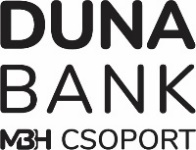 Bank tölti ki: Bank tölti ki: Beérkezés időpontja:Andoc iktatószám:Igénylő törzsadat száma: CSOK Plusz hitelszerződés száma:KÉRELEMA családok otthonteremtését támogató kedvezményes CSOK Plusz hitelprogram keretében igényelhető gyermekvállalási támogatás (GYVT) igénybevételéhez (518/2023. (XI.30.) Korm. rendelet alapján)Családnév és utónév:Születési név:Születési hely, idő:Anyja születési neve:Gyermek neve:Születési hely, idő:Személyi azonosító: Adóazonosító jel:Gyermek jogállásavér szerintiörökbe fogadottmagzatGyermek neve:Születési hely, idő:Személyi azonosító: Adóazonosító jel:Gyermek jogállásavér szerintiörökbe fogadottmagzatA várandósság betöltött 12. hetét betöltött magzat esetén a szülés várható időpontja: második gyermek után 10 000 000 Ft összegű harmadik gyermek után 10 000 000 Ft összegűnegyedik gyermek után 10 000 000 Ft összegű……………………………………………….……………….…………………………………támogatott személy (adós)támogatott személy (adós/házastárs)(név és aláírás)(név és aláírás)Tanú 1.:Tanú 2.:név: név: lakóhely:* lakóhely:* törzsszám::**törzsszám::**aláírás:aláírás: